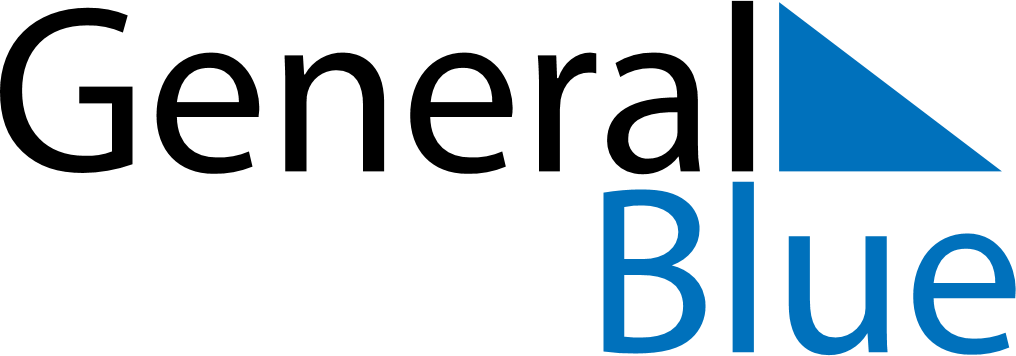 July 2021July 2021July 2021Dominican RepublicDominican RepublicSUNMONTUEWEDTHUFRISAT12345678910111213141516171819202122232425262728293031